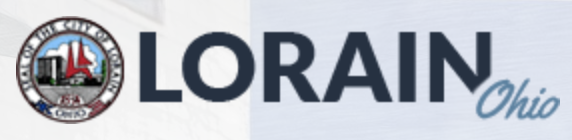 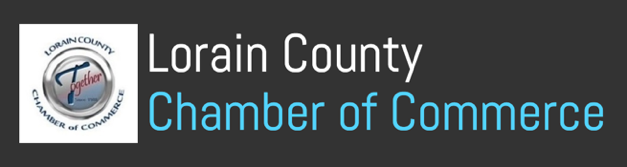 City of Lorain 
Small Business Stabilization ProgramA program designed to assist Small Businesses that face hardship from the economic downturn due to COVID-19.    Please complete the application in its entirety. Incomplete applications will not be considered.LOAN AMOUNT REQUESTED: ___________________INDIVIDUAL INFORMATION:Applicant Name: ______________________________________________________________________Current Residential Address: ________________________________________________________________________________________________________________________________________________Previous Residential Address (If less than two years): _____________________________________________________________________________________________________________________________BUSINESS INFORMATION:Business Name: ______________________________________________________________________ 	Business Type: _______________________________________________________________________Date Business was Established: __________________________________________________________Business Address: ____________________________________________________________________Business Phone #: ____________________________________________________________________E-mail Address: ______________________________________________________________________Legal Structure:  Sole Proprietor  S Corp     C Corp     LLC      Partnership EIN #: ______________________________________________________________________________DUNS #:_____________________________________________________________________________Describe the hardships you and your business have incurred due to COVID-19:___________________________________________________________________________________

___________________________________________________________________________________

___________________________________________________________________________________

___________________________________________________________________________________

Owners/Investors 								*Optional InformationNumber of Employees prior to shut down: 		Full-time_____		Part-time_____		Number of Employees during shut down:  		Full-time_____		Part-time_____Number of Employees anticipated after reopening: 	Full-time_____		Part-time_____Number of Full-time Jobs retained or created if loan is granted: _______What positions were eliminated or placed on lay-off at the time of shutdown: _________________________________________________________________________________________________________
What positions will be retained or created once after shutdown and reopening: ____________________
___________________________________________________________________________________What are the salary levels for each position retained or created: ___________________________________________________________________________________________________________________Minority-Owned Business:   Yes      No		Female-Owned Business:   Yes      NoEstimated adverse economic impact to business since shutdown: $______________________________Own or Rent (Business Location): _________________	Monthly Mortgage/Rent: $_________________If Renter, Owner of the Property: __________________________________________________Phone: ___________________	E-mail Address: _____________________________________How long has your business been in operation in the City of Lorain? _____________________________Have you submitted a Small Business Administration application through a lending institution? ________If yes, Name of Lending Institution: _________________________________________________	Name of Banker you are working with: ______________________________________________	Phone: ___________________	E-mail Address: ______________________________________   			 Total $: ____________REFERENCES: Credit References: Please provide three credit references.REQUIRED DOCUMENTSFully completed applicationFinancial statement (specifically 2019 Business Financial Statements including Income Statement and Balance Sheet as well as 2020 Year to Date Business Financial Statements)Credit Report – City of Lorain will obtainLast two years of business and/or personal tax returnsCopy of valid property deed, existing mortgage, or commercial lease Certificate showing that the business is registered with the Ohio Secretary of State to do business in the State of OhioResident Business Registration with the City of Lorain TreasurerA job description that shows the duties, salary level or wages that the employee would normally receive (for each employee being retained)W-2's, payroll sheets to confirm employee count/date of employment and salaryCompleted W-9 form for each employeeIncome Verification Form (from each employee being retained)Copy of Social Security Card or PassportBusiness Insurance policyOrganizational documentsDuplication of Benefit (DOB) Worksheet (described below)Provide a breakdown of Ownership/Investors (if applicable)Provide business credit referencesAPPLICANT AGREES TO AND ACKNOWLEDGES THAT IN SUBMITTING THIS APPLICATION, THE City OF LORAIN HAS THE RIGHT TO OBTAIN AND ACCESS A BUSINESS AND PERSONAL CREDIT REPORT ON ALL INDIVIDUALS TRIED TO THE BUSINESS AND LOCAL TAX RECORDS OF THE APPLICANT TO VERIFY ANY INFORMATION PROVIDED ABOVE. The undersigned certifies that he/she is authorized to complete, sign, and submit this application on behalf of the applicant/owner. Further, the undersigned certifies that the information contained in this application has been reviewed by him/her and that all information, including additional documents, are to the best of his/her knowledge, complete and accurate and presents fairly the condition of the applicant and project accurately. Intentionally falsifying information in this document constitutes a criminal offense. The undersigned hereby authorizes the City of Lorain to investigate the credit worthiness of the undersigned, and/or applicant. The undersigned understands that information submitted to the City as part of this application is considered a public record. The undersigned understands that additional information may be required to finalize the approval process. The undersigned also understands that the submission of the application for financial assistance does not automatically constitute approval.The undersigned understands that if the business receiving grant funding fails to reopen once the current restrictions are lifted, that the grant funding may be rescinded in its entirety and the undersigned waives any right or claim to the awarded funding.By signing below, I acknowledge that I have read, understand, and agree to the policies and procedures outlined in this document. I further agree to be interviewed, photographed and/or have my business photographed for economic development marketing purposes. If you have questions, please contact the Department of Building, Housing & Planning.Applicant Signature										DateDate of Birth: 	Social Security Number: Co-Applicant Signature				                                                                                 DateDate of Birth: 	Social Security Number: Name/Title:Address:% Owned:Race*Sex*Use of Loan Proceeds:$ Amount:Comments$$$$$$Creditor #1 Name and Address: Phone: _______________________     Account No: _________________________Creditor #2 Name and Address:Phone: _______________________     Account No: _________________________Creditor #3 Name and Address:  Phone: _______________________     Account No: _________________________